30 Podgórska Drużyna Wędrownicza „Knieja”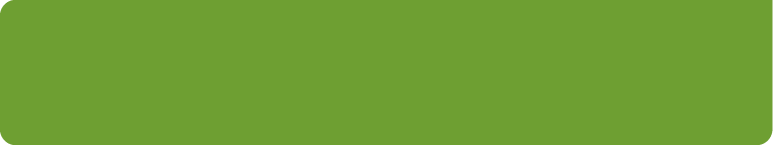 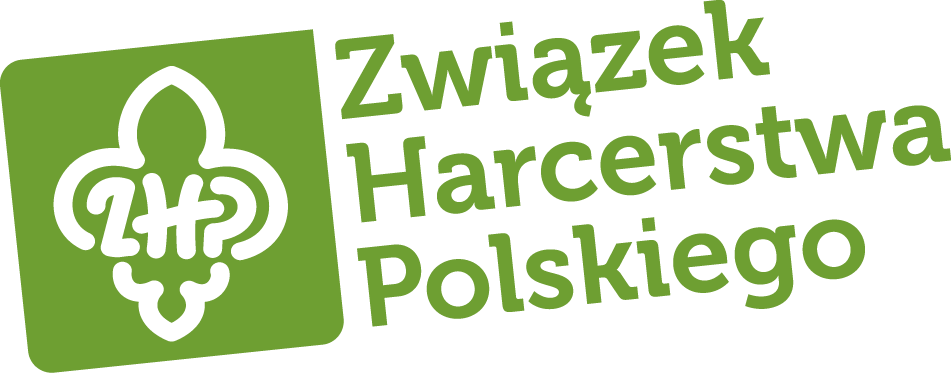 im. Olgi Drahonowskiej - Małkowskiej	Chorągiew Krakowska ZHP	Hufiec Kraków-Podgórze	ul. Skośna 8, 30-383 KrakówWNIOSEK O OTWARCIE/ZAMKNIĘCIE DZIAŁALNOŚCI PATROLU ZADANIOWEGO30 PODGÓRSKIEJ DRUŻYNY WĘDROWNICZEJ „KNIEJA”IM. OLGI DRAHONOWSKIEJ - MAŁKOWSKIEJInformacje dodatkowe:Załączniki:Plan pracy patroluLista członków Patrolu (z podpisami)…………………………………..Podpis Patrolowej/goDecyzje Rady Drużyny (potwierdzone przez Drużynową lub Przyboczną):OTWARCIE DZIAŁALNOŚCI:Nie wyrażamy/wyrażamy zgodę/y na rozpoczęcie działalności wyżej opisanego Patrolu. Decyzja staje się prawomocna z dniem……………………………………………………….. i zostanie zatwierdzona rozkazem.…………………………………..Podpis Drużynowej/PrzybocznejZAMKNIĘCIE DZIAŁALNOŚCI:Opierając się na przedstawionym nam i dołączonym do dokumentacji sprawozdaniu z działania Patrolu nie wyrażamy/wyrażamy zgodę/y na zakończenie działalności wyżej opisanego Patrolu. Nie/potwierdzamy, że cele, które wybrali sobie jego członkowie nie/zostały wypełnione.Decyzja staje się prawomocna z dniem……………………………………………………….. i zostanie zatwierdzona rozkazem.Uwagi:…………………………………………………………………………………………………………………..Podpis Drużynowej/PrzybocznejNazwa Patrolu:Patrolowy/a:Członkowie Patrolu:1.2.3.Cele działania:Zakres działań:Planowane rozpoczęcie działalności:Planowane zakończenie działalności: